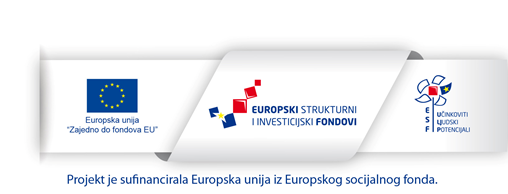 PRILOG 4IZJAVA PONUDITELJA O POSJEDOVANJU PROSTORA ZA TEORIJSKI DIO NASTAVE IZJAVA ponuditelj posjeduje adekvatnu učionicu za provođenje teorijskog dijela nastave za ukupno 50 polaznica podijeljenih po grupama kako je navedeno u troškovniku ili dokumentaciji za nadmetanje ovog programa osposobljavanja. Navedeni prostor nalazi se na adresi __________________________________________________________________________ .Kojom ja _______________________________________ iz  __________________                                                                          (ime i prezime                                                              (adresa prebivališta __________________________________ , OIB broj _____________________________ , broj osobne iskaznice __________________ ,izdane od ________________________________,  kao po zakonu ovlaštene osobe za zastupanje gospodarskog subjekta __________(naziv i sjedište gospodarskog subjekta, OIB) ovdje potvrđujem pod materijalnom i krivičnom odgovornosti da Mjesto i datum ZA PONUDITELJA(ime, prezime i potpis osobe ovlaštene za zastupanje, te pečat ponuditelja) 